 Муниципальный конкурс программ дошкольного образования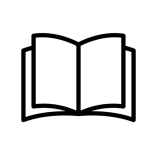 Список участников Конкурса, прошедших в очный этап Номинация: «Лучшая основная образовательная программа дошкольного образования»Номинация: «Лучшая адаптированная основная образовательная программа дошкольного образования»Номинация: «Лучшая рабочая программа воспитания»№ п/пНаименование ОУФИО участника1МАДОУ «Детский сад № 65»Шаптала Юлия Константиновна, старший воспитательБердюгина Ирина Сергеевна, учитель-логопед2МБ ДОУ «Детский сад № 108»Ермакова Полина Александровна, старший воспитатель3МБ ДОУ «Детский сад № 217»Колесникова Ирина Викторовна, старший воспитатель4МАДОУ «Д/с № 3»Сорокина Екатерина Александровна, старший воспитатель
Гильмулина Светлана Александровна, старший воспитатель5МБ ДОУ «Детский сад № 117»Белова Наталья Анатольевна, заведующийЗадорожная Ольга Петровна, старший воспитатель6МБ ДОУ «Детский сад № 118»Смышляева Татьяна Николаевна, заведующийПодхолюзина Надежда Николаевна, старший воспитатель7МБ ДОУ «Детский сад № 256»Кучина Юлия Евгеньевна, старший воспитатель№ п/пНаименование ОУФИО участника1МАДОУ «Детский сад № 65»Шаптала Юлия Константиновна, старший воспитательБердюгина Ирина Сергеевна, учитель-логопед2МБ ДОУ «Детский сад № 256»Кучина Юлия Евгеньевна, старший воспитательБедарёва Светлана Валерьевна, учитель-логопедДемьяненко Евгения Сергеевна, учитель-логопедДымова Татьяна Викторовна, учитель-логопед3МБ ДОУ «Детский сад № 182»Биктимирова Татьяна Владимировна, учитель-дефектологКиселева Мария Валерьевна, старший воспитательЧурикова Мария Валерьевна, педагог-психологЧащина Елена Александровна, муз. руководитель4МБ ДОУ «Детский сад № 217»Колесникова Ирина Викторовна, старший воспитатель№ п/пНаименование ОУФИО участника1МБ ДОУ «Детский сад № 153»Кудинова Виктория Александровна, заведующий Осинцева Наталья Витальевна, старший воспитатель2МАДОУ «ЦРР-детский сад № 210»Хрущева Светлана Евгеньевна, старший воспитатель3МБ ДОУ «Детский сад № 238»Широких Татьяна Юрьевна, педагог–психологСимонова Ирина Николаевна, старший воспитательМеркулова Наталья Александровна, воспитательКомарова Марина Александровна4МБ ДОУ «Детский сад № 145Кладова Инна Борисовна, старший воспитатель, Шамсиахметова Светлана Григорьевна, воспитатель5МБ ДОУ «Детский сад № 206»Смолего Жанна Викторовна, заведующийНазаренко Оксана Владимировна, старший воспитательИванова Анастасия Сергеевна, воспитатель6МБ ДОУ «Детский сад № 195Тимошенко Татьяна Ивановна, старший воспитатель7МБ ДОУ «Детский сад № 207»Быстрова Татьяна Юрьевна, старший воспитатель8МБ ДОУ «Детский сад № 102»Яковлева Елена Михайловна, заведующийГамеза Елена Петровна, старший воспитательГусарова Ольга Александровна, учитель-логопед9МБ ДОУ «Детский сад № 226»Токарева Ольга Александровна, старший воспитательТуева Мария Андреевна, воспитатель